ПРОТОКОЛ №299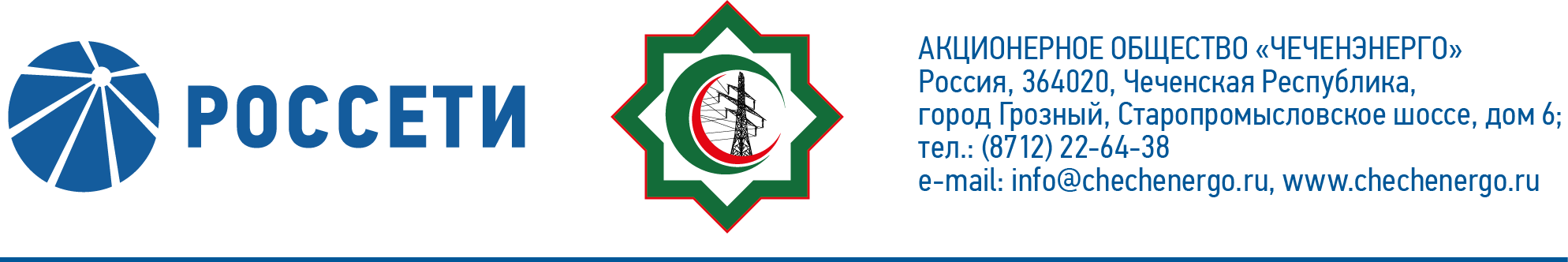 заседания Совета директоров АО «Чеченэнерго»Дата проведения: 04 мая 2023 года.Форма проведения: опросным путем (заочное голосование).Дата и время подведения итогов голосования: 04 мая 2023 года 23:00.Дата составления протокола: 04 мая 2023 года.Всего членов Совета директоров Общества – 6 человек.В голосовании приняли участие (получены опросные листы):  Боев Сергей Владимирович Кадиров Иса Салаудинович Михеев Дмитрий Дмитриевич Рожков Василий ВладимировичХакимов Адам Салаудинович Амалиев Магомед ТюршиевичКворум имеется.ПОВЕСТКА ДНЯ:О рекомендациях общему собранию акционеров АО «Чеченэнерго» по распределению прибыли (убытков), в том числе по размеру дивидендов по акциям и порядку их выплаты, по результатам 2022 года.О рассмотрении годовой бухгалтерской (финансовой) отчетности АО «Чеченэнерго» за 2022 год.О предложениях годовому Общему собранию акционеров АО «Чеченэнерго» по вопросу «Об увеличении уставного капитала АО «Чеченэнерго» путем размещения дополнительных акций».О предварительном утверждении годового отчета АО «Чеченэнерго» за 2022 год.Об утверждении формы и текста бюллетеней для голосования на годовом Общем собрании акционеров АО «Чеченэнерго», а также формулировок решений по вопросам повестки дня годового Общего собрания акционеров, которые должны направляться в электронной форме (в форме электронных документов) номинальным держателям акций, зарегистрированным в реестре акционеров АО «Чеченэнерго».О рассмотрении кандидатуры аудитора АО «Чеченэнерго».Итоги голосования и решения, принятые по вопросам повестки дня:Вопрос №1: О рекомендациях общему собранию акционеров АО «Чеченэнерго» по распределению прибыли (убытков), в том числе по размеру дивидендов по акциям и порядку их выплаты, по результатам 2022 года.Решение:Рекомендовать годовому Общему собранию акционеров АО «Чеченэнерго» утвердить следующее распределение прибыли (убытков) АО «Чеченэнерго» за 2022 отчетный год:Рекомендовать годовому Общему собранию акционеров АО «Чеченэнерго» принять следующее решение:Не выплачивать дивиденды по обыкновенным акциям АО «Чеченэнерго» в связи с убытком, полученным АО «Чеченэнерго» по результатам 2022 года.Голосовали «ЗА»: Боев С.В., Кадиров И.С., Михеев Д.Д., Рожков В.В., Амалиев М.Т., Хакимов А.С.«ПРОТИВ»: нет  «ВОЗДЕРЖАЛСЯ»: нетРешение принято единогласно.Вопрос №2: О рассмотрении годовой бухгалтерской (финансовой) отчетности АО «Чеченэнерго» за 2022 год.Решение:Предварительно утвердить и вынести на утверждение годового Общего собрания акционеров Общества годовую бухгалтерскую (финансовую) отчетность Общества за 2022 год в соответствии с приложением № 1 к настоящему решению Совета директоров.Голосовали «ЗА»: Боев С.В., Кадиров И.С., Михеев Д.Д., Рожков В.В., Амалиев М.Т., Хакимов А.С.«ПРОТИВ»: нет  «ВОЗДЕРЖАЛСЯ»: нетРешение принято единогласно.Вопрос №3: О предложениях годовому Общему собранию акционеров АО «Чеченэнерго» по вопросу «Об увеличении уставного капитала АО «Чеченэнерго» путем размещения дополнительных акций».Решение:Предложить годовому Общему собранию акционеров АО «Чеченэнерго» принять следующее решение по вопросу «Об увеличении уставного капитала АО «Чеченэнерго» путем размещения дополнительных акций»:«Увеличить уставный капитал АО «Чеченэнерго» путем размещения дополнительных обыкновенных акций в количестве 10 705 462 997 (Десять миллиардов семьсот пять миллионов четыреста шестьдесят две тысячи девятьсот девяносто семь) штук номинальной стоимостью 1 (Один) рубль каждая на общую сумму по номинальной стоимости акций 10 705 462 997 (Десять миллиардов семьсот пять миллионов четыреста шестьдесят две тысячи девятьсот девяносто семь) рублей на следующих основных условиях: 1. Способ размещения дополнительных обыкновенных акций АО «Чеченэнерго» – закрытая подписка.2. Цена размещения дополнительных акций АО «Чеченэнерго» – цена размещения одной дополнительной обыкновенной акции АО «Чеченэнерго» будет определена Советом директоров Общества в соответствии со ст. 36 и ст. 77 Федерального закона «Об акционерных обществах» до даты начала размещения дополнительных обыкновенных акций АО «Чеченэнерго».3. Круг лиц, среди которых предполагается осуществить размещение дополнительных обыкновенных акций АО «Чеченэнерго»:1) Публичное акционерное общество «Федеральная сетевая компания – Россети» (ОГРН 1024701893336).4. Форма оплаты дополнительных обыкновенных акций АО «Чеченэнерго» – денежными средствами в рублях Российской Федерации в безналичной форме».Голосовали «ЗА»: Боев С.В., Кадиров И.С., Михеев Д.Д., Рожков В.В., Амалиев М.Т., Хакимов А.С.«ПРОТИВ»: нет  «ВОЗДЕРЖАЛСЯ»: нетРешение принято единогласно.Вопрос №4: О предварительном утверждении годового отчета АО «Чеченэнерго» за 2022 год.Решение:Предварительно утвердить годовой отчет АО «Чеченэнерго» за 2022 год и рекомендовать годовому Общему собранию акционеров Общества утвердить годовой отчет в соответствии с приложением № 2 к настоящему решению Совета директоров Общества.Голосовали «ЗА»: Боев С.В., Кадиров И.С., Михеев Д.Д., Рожков В.В., Амалиев М.Т., Хакимов А.С.«ПРОТИВ»: нет  «ВОЗДЕРЖАЛСЯ»: нетРешение принято единогласно.Вопрос №5: Об утверждении формы и текста бюллетеней для голосования на годовом Общем собрании акционеров АО «Чеченэнерго», а также формулировок решений по вопросам повестки дня годового Общего собрания акционеров, которые должны направляться в электронной форме (в форме электронных документов) номинальным держателям акций, зарегистрированным в реестре акционеров АО «Чеченэнерго».Решение:1.	Утвердить форму и текст бюллетеней для голосования на годовом Общем собрании акционеров Общества согласно приложениям №№ 3,4 к настоящему решению Совета директоров Общества.2.	Для направления в электронной форме (в форме электронных документов) номинальным держателям акций, зарегистрированным в реестре акционеров, использовать формулировки решений, указанные в бюллетенях для голосования.Голосовали «ЗА»: Боев С.В., Кадиров И.С., Михеев Д.Д., Рожков В.В., Амалиев М.Т., Хакимов А.С.«ПРОТИВ»: нет  «ВОЗДЕРЖАЛСЯ»: нетРешение принято единогласно.Вопрос №6: О рассмотрении кандидатуры аудитора АО «Чеченэнерго».Решение:Предложить годовому Общему собранию акционеров Общества назначить аудиторской организацией АО «Чеченэнерго» объединение аудиторов (коллективного участника) в составе ООО «ЦАТР – аудиторские услуги» (лидер коллективного участника) (ИНН 7709383532, КПП 770501001, адрес: 115035, город Москва, Садовническая набережная, дом 77, строение 1) и ООО «АКК «Кроу Аудэкс» (ИНН 1655301258, КПП 165501001, адрес: Республика Татарстан, город Казань, улица Сафьян, дом 8, этаж 3, помещение 24) (член коллективного участника).Голосовали «ЗА»: Боев С.В., Кадиров И.С., Михеев Д.Д., Рожков В.В., Амалиев М.Т., Хакимов А.С.«ПРОТИВ»: нет  «ВОЗДЕРЖАЛСЯ»: нетРешение принято единогласно.Председатель Совета директоров         		        	                     И.С. КадировКорпоративный секретарь						       Н.С. КанцуроваНаименование(тыс. руб.)Нераспределенная прибыль (непокрытый убыток) отчетного периода:(1 561 110)Распределить на:           Резервный фонд-                                        Прибыль на развитие-                                        Дивиденды-                                        Погашение убытков прошлых лет-Приложение:1.Годовая бухгалтерская (финансовая) отчетность Общества за 2022 год.2.Годовой отчет АО «Чеченэнерго» за 2022 год.3,4.Форма и текст бюллетеней для голосования